L.O. I can use the 5 senses to build descriptive vocabulary.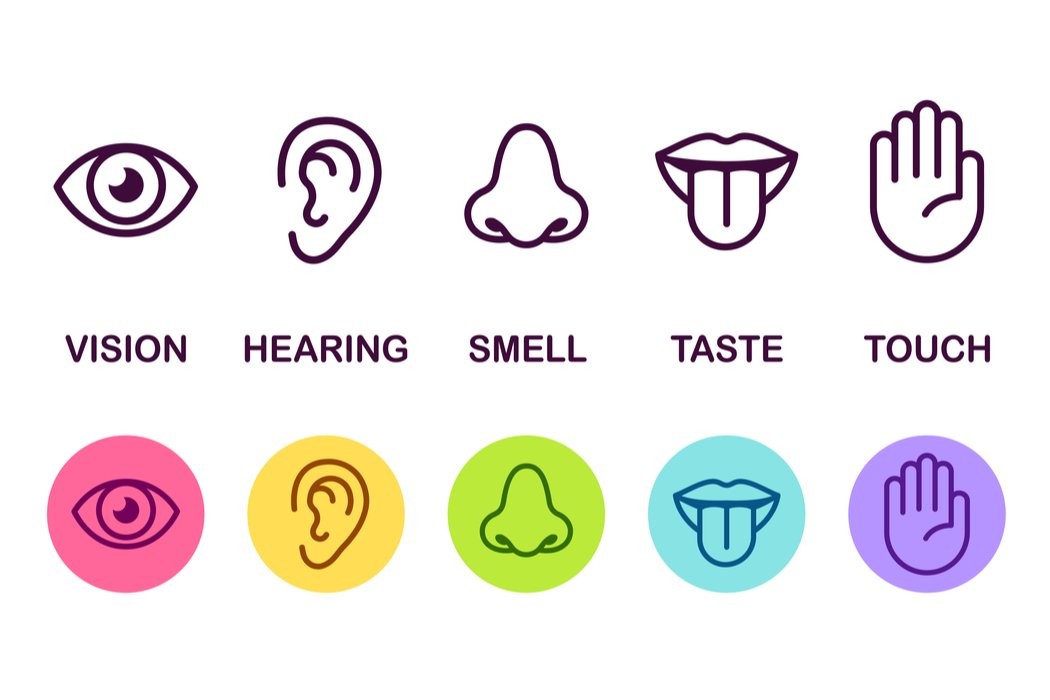 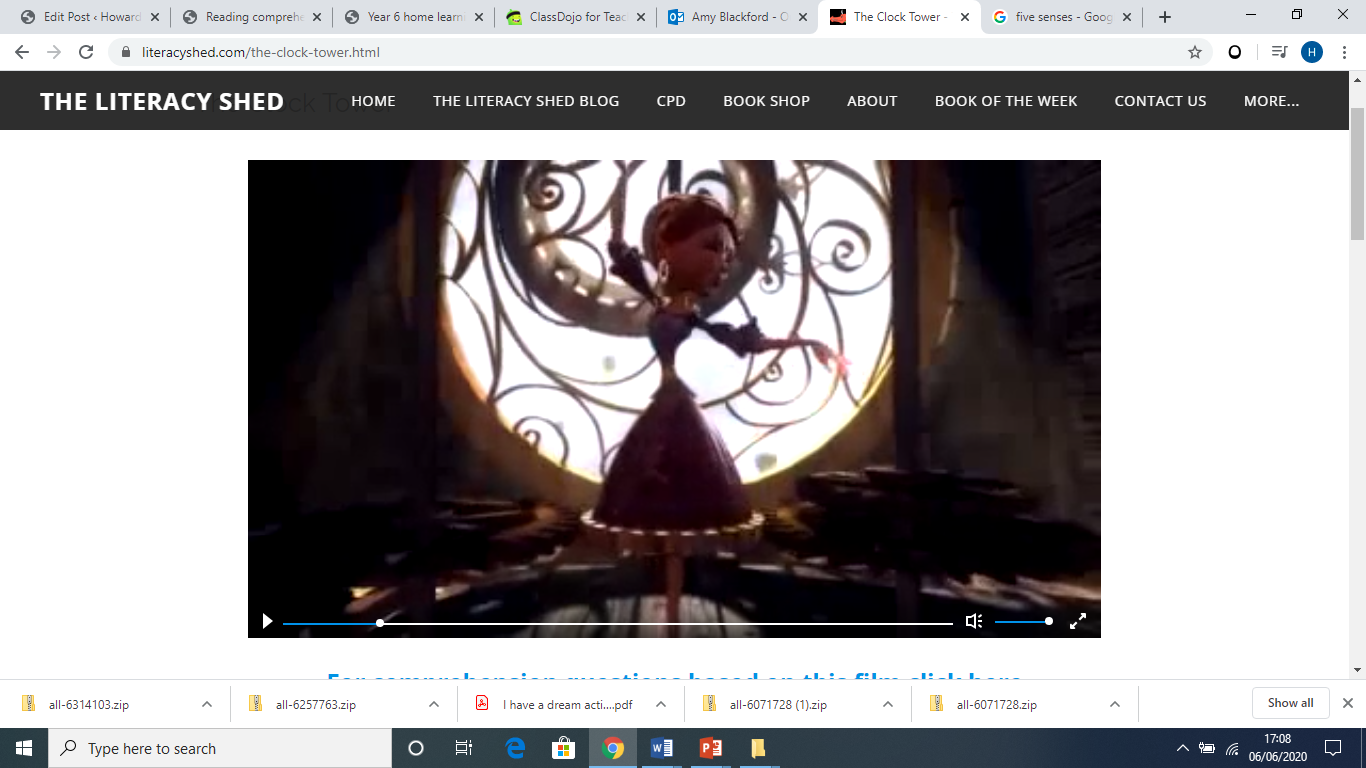 